Integracja w górach - dlaczego warto?Do tego, że wspólne wyjścia zespołu poza przestrzeń stricte związaną z pracą są potrzebne, nie trzeba nikogo przekonywać. Jednak dlaczego warto wybrać akurat integrację w górach? Już wyjaśniamy!Integracja w górach - dlaczego warto ją zorganizować?Planujesz wyjazd z zespołem z pracy i nie wiesz, na jakie miejsce się zdecydować. Integracja w górach to bardzo często wybierana opcja, która posiada szereg zalet. Jakich? Już wyjaśniamy i podajemy przykłady najlepszych propozycji!Dlaczego góry są świetnym miejscem na integrację?Integracja w górach jest świetnym pomysłem niezależnie od pory roku - i właśnie to jest jej niewątpliwą zaletą. Południe Polski jest w sezonie w zasadzie cały rok. W lecie dlatego, że turyści odbywają tam długie spacery po górskich szlakach, a w zimie - z powodu licznych sportów zimowych, które można tam uprawiać. Popularność wybierania właśnie tych rejonów naszego kraju jako miejsc na integrację sprawiła, że większość hoteli posiada sale i wszystkie niezbędne sprzęty do organizowania właśnie tego typu imprez. Jednak na jaką miejscowość się zdecydować, kiedy planujesz taki wyjazd?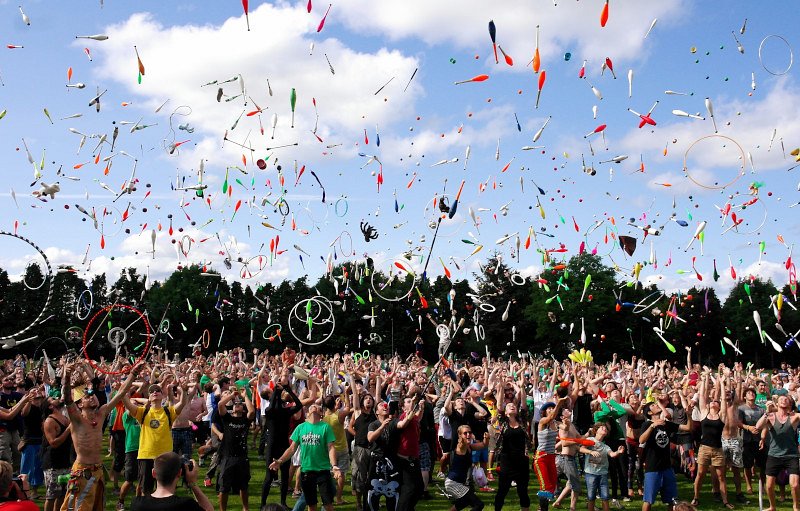 Integracja w górach - propozycjeIntegracja w górach dla zespołu firmowego to nie lada przedsięwzięcie ze strony logistycznej. Na czele zadań stoi wybór miejsca, w które udasz się ze swoimi koleżankami i kolegami z pracy. Które miejscowości wybierane są najczęściej? Na czele stoi oczywiście Zakopane, które może pochwalić się mnóstwem placówek, które oferują takie usługi, jak właśnie integracje firmowe. Za nim znajdziemy Białkę Tatrzańską, Bukowinę, Wisłę, Szczawnicę, Krynicę oraz Muszynę. Jest w czym wybierać!